Lower 6th Form – Weekly Planner Weeks Beginning 18th & 25th May 2020   SubjectActivity Links Monday am Community VisitGo outside either, for a walk, to the park, or in the garden. Use the scavenger hunt sheet to find natural items of different colours – there are examples of things on the scavenger hunt sheet.Reinforce colours  by finding items in the house with different colours – match them to the ones you found on your walk/in the gardenMonday pmEnterpriseFollow the symbol recipe to make chocolate chip muffins. Do this as independently as you can. Don’t forget to wash your hands before you start and to wear an apron. Also, remember to wash up and tidy up after yourself when you have finished.See if your family would like to buy a muffin. This could be extended to include using the supermarket website to price up ingredients and work out how much you have spent using a calculator. You could also work out how much you could make if you charged 50p for each muffin, using calculator and compare this with how much you spent on the ingredientsTuesday amKey SkillsMathsSet the table for a specific number of people – this could be ready for a family meal, for lunch for a smaller number of people, or as part of the café skills sessions – setting the table for ‘customers’. Collect the correct number of items e.g. placemats, coasters, knives, forks, spoons, glasses, napkins, plates & bowls so you can make a place setting with everything needed for each person. Once you have the correct number of items, arrange them on the table in the correct positions for place settings.Use the worksheets to record setting the table for different numbers of people. Cut out the items and stick them in the correct place round the plates – count out the right number of items to cut out for each table. Try and write the items down as addition calculations, adding up how many items you have used altogether. E.g. 4 placemats + 4 napkins = 8 items                                      8 items + 4 plates = 12 items                                      12 items + 4 forks = 16 items                                       16 items + 4 knives = 20 items                                      20 items + 4 spoons = 24 items                                      24 items + 4 glasses = 28 itemsEnglishWatch a simple video clip or read/listen to a simple story. Can you retell the story using the Narrative Strategy/ Recall the facts, ‘When?’, ‘Where?’, ‘Who?’, ‘What happened?’ & ‘The end’ to help you retell the story. Once you have answered these questions and verbally retold the story, try to write the main facts of the story using the Narrative Strategy recording sheet. There are suggested video clips and picture symbols to go with them or you can watch something else and record with your own writing.FaceTime/Zoom meet/House Party/Messenger call a family member or close friend. Listen carefully and respond appropriately to questions they ask you. Where appropriate, talk clearly/use signs or symbols to have a conversation with them.Simple video for making a place settinghttps://www.youtube.com/watch?v=lAFxDo21EbsTable setting work packhttps://www.twinkl.co.uk/resource/t3-s-122-workstation-pack-setting-the-table-2-activity-packVideo clip about a polar bear and her cubs:https://www.youtube.com/watch?v=Xzj8H0y-a9MVideo clip about penguin chicks hatching:https://www.youtube.com/watch?v=k0u67Wk_hJ0Video clip about a baby elephant and a sheep who became friends:https://www.youtube.com/watch?v=CZES1UYO-SITuesday pmVocational StudiesCafé SkillsTake on the role of waiter/waitress or cook and invite you family to come to your café. Try doing a differetn role from the last time you did this. Ask one member of your family to help you by being either cook to your waiter/waitress, or waiter/waitress to your cook. Make a simple menu using pictures from the internet or your own drawings & labels. Take each person’s orders for drinks and snacks and go into the kitchen to make them. See if you can remember what to do and try to be as independent as you can. Remember to wash your hands and wear an apron before starting and remember and follow the safety rules when making hot drinks and toast.GardeningWatch the power point of gardeing jobs, to remind you of the different things you might do as a gardener. Make sure you are appropriateky dressed and wearing safe shoes/boots. Go out into the garden and decide which job you are going to do – digging, planting, weeding, watering, cutitng the grass, composting etc. make sure you wear gardening gloves before you start and hold and use gardening equipment safely. Make sure your hair is tied up if it is long and remember not to run in the garden. Either continue with jobs you have been doing, or try something new Take photos of the jobs you have done or ask someone to take photos of you whilst you are working. Don’t forget to wash your hands with lots of soap when you have finished. Use this Café Role play pack if you want tohttps://www.twinkl.co.uk/resource/t-t-1192-cafe-role-play-packUse this crop calendar to choose things to plant & growhttps://www.twinkl.co.uk/resource/sowing-schedule-crop-calendar-t2-t-10000479Wednesday am & pmRecreation & LeisurePhysical activity – play ball games in the garden – kick/throw or push the ball to each otherGo on you trampoline & see how many jumps you can doPut your favourite music on and dance around – rock it out! Go for a walk with your familyGo out in the garden on your scooter or take your scooter out when your family go out for their exercise – remember the road safety rules! Use chalk to make a hop scotch on the path in the garden – see if your mum, dad or siblings will teach you how to play it – hop, step, jump or move into the number you have thrown/dropped the stone into.Watch and follow Jo Wick’s fitness routineTry some of the Cosmic Yoga for Kids sessions on YouTubeUse any of the Wii Fit/Dance gamesThis link will take you to a site where you can revisit all of Jo Wick’s PE sessionshttps://www.t3.com/features/how-to-re-watch-joe-wicks-pe-lesson-on-youtube-april-7This site has a video of how to set up and play hopscotchhttps://learnenglishkids.britishcouncil.org/how-videos/how-play-hopscotchThursday amDaily Living SkillsPlan and make your own meal for dinner. For example, fish fingers and oven chips, homemade pizza on a readymade pizza base, tuna pasta bake, bacon and eggs,  pasta and bolognaise, sausages and mash, chicken nuggets, wedges and peas/cornPlan your meal – List or select what ingredients you will need and collect or choose what equipment you will need e.g. chopping board, grater, knife, can openerCan you remember what you need to do to make your meal? Try to be as independent as you can. Remember to wash your hands with soap and put an apron on before starting to make your meal. Remember the safety rules when using any sharp/hot equipment. Don’t forget to tidy up, wash up, dry and put away everything you have used when you have finished. Take a photo of what you have made or ask someone to take photos of you making your meal. Thursday pmPSHCEWatch the video clip all about personal hygiene. Have a think about your personal care routines in the morning and in the evening. Can you remember what you need to do regularly to take care of your body? E.g. have a shower, wash your hair, clean your teeth, wash your hands, wash your face, shave etcUse the symbols or write a list to record the activities you should do regularly and collect all the items you need to use for each task. E.g. wash your face – flannel and soap. Make sure you have the correct items for each activity. Ask someone to take a photograph of the items you use and if possible, print them out for you.Use the symbols or your writing and record on one of the recording sheets. E.g. clean your teeth – toothbrush & toothpaste. There are three different recording sheets available to do this, an easier one, a slightly harder one and an even harder one. You can use the symbols and photos as they are, you can add your own writing to the pictures, or you can draw lines and write the answers down.Video clip about personal hygiene:https://www.youtube.com/watch?v=jQ2e0KH5WrIFriday amArtGerm blow art – use watery paint in different colours and a straw to make these germs or mini monsters. Blob watery paint onto paper and use a straw to blow the paint into different shapes. If you can’t blow down a straw, just tip the paper up in different directions to make the crazy shapes. Once the blobs are dry, stick circles of white card on them and use a black pen to draw eyes on the circles.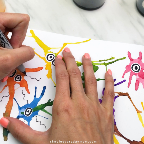 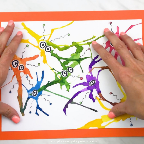 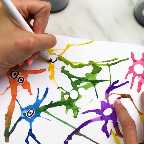 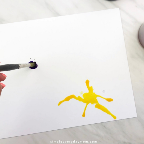 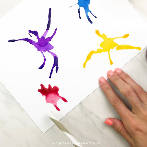 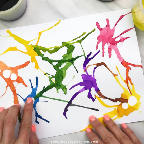 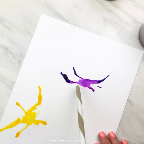 ArtGerm blow art – use watery paint in different colours and a straw to make these germs or mini monsters. Blob watery paint onto paper and use a straw to blow the paint into different shapes. If you can’t blow down a straw, just tip the paper up in different directions to make the crazy shapes. Once the blobs are dry, stick circles of white card on them and use a black pen to draw eyes on the circles.Friday pmICTLook at photos of yourself on the screen (phone, iPad, computer or TV) doing any of the activities during the week. Share these with your family – look at them, talk about them and choose symbols or say how you feel about them. Compose an email with support to send Andrée photos/information on some of the activities you have been doing this week. Even if it something completely different from the planner, it doesn’t matter, she would love to see what you have been up to. Use one of the free educational apps on the school Face Book page on your iPad. Let Andrée know how you’ve got on with it – ask someone to help you send an email about it. Please refer to annual reviews for your child’s personalised targets.We would love to see and hear about what you have been doing, feel free to email Andrée – abarnard@parklane.cheshire.sch.uk Please refer to annual reviews for your child’s personalised targets.We would love to see and hear about what you have been doing, feel free to email Andrée – abarnard@parklane.cheshire.sch.uk Please refer to annual reviews for your child’s personalised targets.We would love to see and hear about what you have been doing, feel free to email Andrée – abarnard@parklane.cheshire.sch.uk 